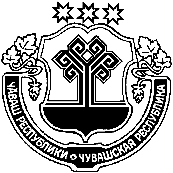 .О              предоставлении     жилья муниципального жилищного фонда по договору социального найма	В соответствии с Жилищным кодексом Российской Федерации от 29.12.2004 г. № 188-ФЗ, Федеральным законом от 29.12.2004 г. № 189-ФЗ «О введении в действие Жилищного кодекса  Российской  Федерации»,  администрация  Яндобинского  сельского    поселения Аликовского района Чувашской Республики  ПОСТАНОВЛЯЕТ: 1. Предоставить  гражданину Яковлеву Владимиру Николаевичу жилой дом общей площадью – 155,5 кв.м. по адресу: д. Яндоба, улица Новая, дом 12  Аликовского района Чувашской Республики.2. Жилой дом предоставляется на основании договора социального найма.Глава Яндобинскогосельского поселения                                                                                               Л.П. Мукин ЧУВАШСКАЯ РЕСПУБЛИКА АЛИКОВСКИЙ РАЙОНЧĂВАШ РЕСПУБЛИКИЭЛЕК РАЙОНĚ АДМИНИСТРАЦИЯЯНДОБИНСКОГО СЕЛЬСКОГО ПОСЕЛЕНИЯ          ПОСТАНОВЛЕНИЕ«20» декабря  2019    № 97Юнтапа салиЮНТАПА ЯЛ АДМИНИСТРАЦИПОСЕЛЕНИЙĚ ЙЫШĂНУ«20» декабря  2019  № 97село Яндоба